ΦΟΡΟΛΟΓΙΚΕΣ ΔΗΛΩΣΕΙΣ 2022  ΤΙ ΠΡΕΠΕΙ  ΝΑ ΓΝΩΡΙΖΟΥΜΕΉδη φθάσαμε  στην έναρξη υποβολής των φορολογικών δηλώσεων για το φορολογικό έτος 2022.Η προθεσμία υποβολής για όλους μέχρι στιγμής είναι στις 30/06/2022, όμως λόγω των ειδικών αλλαγών που θα ισχύσουν φέτος για την υποβολή του εντύπου Ε3 λόγω εφαρμογής των mydata και των ειδικών διασταυρώσεων που απαιτούνται, η καταληκτική ημερομηνία θα είναι λογικά η 31/07/2022.Ας δούμε όμως τα βασικά σημεία των φετινών φορολογικών δηλώσεων:Α. ΠΟΙΟΙ ΕΧΟΥΝ ΥΠΟΧΡΕΩΣΗ ΝΑ ΥΠΟΒΑΛΟΥΝ ΔΗΛΩΣΗ  Κάθε φυσικό πρόσωπο, εφόσον έχει την κατοικία του στην Ελλάδα, έχει συμπληρώσει το 18ο έτος της ηλικίας του,  και αποκτά πραγματικό ή τεκμαρτό εισόδημαΟι φορολογούμενοι οι οποίοι έχουν κάνει έναρξη εργασιών ατομικής επιχείρησηςΟι κάτοικοι εξωτερικού με την προυπόθεση ότι αποκτούν πραγματικό εισόδημα φορολογούμενο με οποιονδήποτε τρόπο (π.χ. βάσει κλίμακας ή αυτοτελώς) ή απαλλασσόμενο από πηγές ΕλλάδοςΟ γονέας ή όποιος άλλος ασκεί τη γονική μέριμνα για τα εισοδήματα των ανήλικων τέκνωνΟ κηδεμόνας ή ο προσωρινός διαχειριστής ή ο σύνδικος πτώχευσης ή ο μεσεγγυούχος ή ο δικαστικός εκκαθαριστής για περιπτώσεις σχολάζουσας κληρονομιάς ή επιδικίας ή πτώχευσης ή μεσεγγύησης, ή δικαστικός εκκαθάρισης κληρονομιάς, αντίστοιχαΟ επίτροπος ή ο κηδεμόνας ή ο δικαστικός συμπαραστάτης, στις περιπτώσεις, αντίστοιχα, ανηλίκων ή αυτών που έχουν υποβληθεί σε δικαστική συμπαράστασηΟι κληρονόμοι του φορολογουμένου για το συνολικό εισόδημά του μέχρι την ημέρα του θανάτου τουΒ. ΠΟΙΑ ΕΙΝΑΙ Η ΚΛΙΜΑΚΑ ΦΟΡΟΥ  Για το φορολογικό έτος 2021 , κατά την εκκαθάριση των δηλώσεων φορολογίας εισοδήματος, ο υπολογισμός του φόρου θα προσδιορισθεί ως εξής :Φορολογική κλίμακα 9% - 44%Η φορολογική κλίμακα έχει  συντελεστές 9% - 44% για τα εισοδήματα από μισθούς συντάξεις ατομικές επιχειρήσεις αγροτικές δραστηριότητεςΠροσοχή :Τα παραπάνω εισοδήματα  θα φορολογηθούν με ενιαία κλίμακα, αφού προηγουμένως αθροιστούν.Στην φετινή κλίμακα ισχύουν τα εξης:κατώτατος συντελεστής φόρου είναι το  9% και ισχύει για το εισόδημα των 10.000 ευρώΑπό εισόδημα άνω των 10.000 ευρώ και έως τα 20.000 ευρώ ο συντελεστής  είναι 22%πάνω από τα 20.000 και μέχρι τα 30.000 ο συντελεστής είναι  28% πάνω από τα 30.000 και μέχρι τα 40.000 ευρώ ο συντελεστής είναι  36%  Για το τμήμα εισοδήματος πάνω των 40.000 ευρώ ο συντελεστής είναι  44% Οι Έκπτωσεις  φόρου εισοδήματοςΗ  έκπτωση φόρου εισοδήματος έχει ως εξής:έως 777-1.340 ευρώ για μισθωτούς, συνταξιούχους και κατ’ επάγγελμα αγρότες που δεν έχουν προστατευόμενα τέκνα ή έχουν ένα έως τέσσερα προστατευόμενα τέκνα:Για τα ετήσια εισοδήματα μέχρι 12.000 ευρώ από μισθούς- συντάξεις-αγροτικές δραστηριότητες που αποκτούν οι κατ’ επάγγελμα αγρότες προβλέπεται η εξής επιπλέον έκπτωση φόρου:1) 777 ευρώ, εάν δεν υπάρχουν τέκνα         2) 810 ευρώ, εάν υπάρχει 1 προστατευόμενο παιδί         3) 900 ευρώ, εάν υπάρχουν 2 προστατευόμενα παιδί         4) 1.120 ευρώ για 3 προστατευόμενα παιδιά         5) 1.340 ευρώ για 4 τέκνα         6) Επιπλέον 220 ευρώ για κάθε παιδι από το 5ο και πάνωΓια όλους τους παραπάνω, το ποσό  αφαιρείται από τον φόρο που  προκύπτει από τον συντελεστή φόρου 9% στα πρώτα 10.000 ευρώ του ετησίου εισοδήματος και του συντελεστή 22% στο τμήμα του εισοδήματος πάνω από τα 10.000 ευρώ και μέχρι τα 12.000 ευρώ.Για όσους από τους μισθωτούς, τους συνταξιούχους και τους κατ’ επάγγελμα αγρότες έχουν ετήσιο εισόδημα μεγαλύτερο από  12.000 ευρώ, η έκπτωση φόρου,  μειώνεται κατά το 2% του πέραν των 12.000 ευρώ τμήματος του ετησίου εισοδήματος.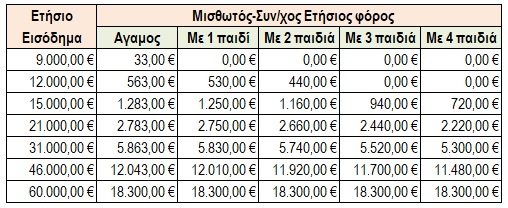 ΠΡΟΣΟΧΗ: Για φυσικά πρόσωπα που ασκούν επιχειρηματική δραστηριότητα δεν ισχύει καμιά έκπτωση Για νέους επιτηδευματίες για τα 3 πρώτα έτη άσκησης της δραστηριότητας τους, εφαρμόζεται φορολογικός συντελεστής 4,5% από 9%  με την  προϋπόθεση ότι το ετήσιο ακαθάριστο εισόδημα που προέρχεται από επιχειρηματική δραστηριότητα ή και αγροτική επιχειρηματική δραστηριότητα είναι μέχρι 10.000  ευρώΗ ΠΡΟΚΑΤΑΒΟΛΗ ΦΟΡΟΥ ΓΙΑ ΦΕΤΟΣ ΕΙΝΑΙ  55%ΑΝ ΥΠΟΒΑΛΟΥΜΕ ΓΙΑ ΠΡΩΤΗ ΦΟΡΑ ΔΗΛΩΣΗ Η ΠΡΟΚΑΤΑΒΟΛΗ ΜΕΙΩΝΕΤΑΙ ΣΤΟ ΜΙΣΟΣε περίπτωση που μειωθεί το εισόδημα περισσότερο από 25% ο φορολογούμενος μπορεί να ζητήσει μέιωση της προκαταβολής αρα και μείωση του φόρου.Το αίτημα μπορεί να υποβληθεί στην Δ.Ο.Υ μέχρι το τέλος Σεπτεμβρίου.Γ. Πως φορολογούνται τα εισοδήματα από ακίνηταΣτα εισοδήματα από ακίνητα ισχύει η αυτοτελής κλίμακα φορολογίας, με συντελεστές από 15% έως 45%Η κλίμακα είναι η εξής : α) 15% μέχρι το επίπεδο ετησίου εισοδήματος 12.000 ευρώ.
β) 35% στο τμήμα ετησίου εισοδήματος από τα 12.001 έως 35.000 ευρώ.
γ) 45% στο τμήμα ετησίου εισοδήματος πάνω από 35.000 ευρώΔ. Πως φορολογούνται τα εισοδήματα από εταιρείεςΟ συντελεστής φόρου εισοδήματος είναι πλέον ενιαίος για όλα τα νομικά πρόσωπα και οντότητες.Συγκριμένα ο συντελεστής είναι 22% και αφορά:Ο.Ε & Ε.Ε  Ι.Κ.ΕΕ.Π.ΕΑ.ΕΣυνεταιρισμούς και ΕνώσειςΚοινοπραξίεςΚοινωνίες Αστικού ΔικαίουΑστικές κερδοσκοπικές η μή Σωματεία-Συλλόγους Ιδρύματα     Λοιπές οντότητες     Η προκαταβολή φόρου για την τρέχουσα χρονιά είναι 80% και αν υποβάλουμε για πρώτη φορα δήλωση και για μία τριετία η προκαταβολή είναι στο μισό.                                                           Ε. ΤΙ ΙΣΧΥΕΙ ΓΙΑ ΤΗΝ ΕΙΣΦΟΡΑ ΑΛΛΗΛΕΓΓΥΗΣ: ΠΟΙΟΙ ΕΝΤΑΣΣΟΝΤΑΙ ΠΟΙΟΙ ΑΠΑΛΛΑΣΟΝΤΑΙΗ εισφορά αλληλεγγύης  επιβάλλεται σε φυσικά πρόσωπα, με εισοδήματα άνω των 12.000 ευρώ.Η ειδική εισφορά αλληλεγγύης, υπολογίζεται με συντελεστές από 2,2% έως και 10%.ΠΟΙΑ ΕΙΝΑΙ Η ΚΛΙΜΑΚΑ ΜΕ ΕΝΔΕΙΚΤΙΚΑ ΠΑΡΑΔΕΙΓΜΑΤΑ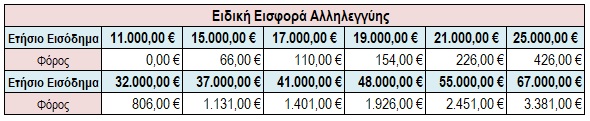  ΕΝΤΑΣΟΝΤΑΙ : Οι μισθοί, τα ημερομίσθια, τα επιδόματα και οι παροχές σε είδος καθώς και κάθε άλλου είδους αμοιβή σε όσους εργάζονται στον δημόσιο τομέα Οι εργαζόμενοι στους ανωτέρω δημόσιους φορείς που αμείβονται με μπλοκάκια  Οι αποδοχές από συντάξεις και μερισμάτα από μετοχικά ταμεία και επιδομάταΤο ασφάλισμα ομαδικών ασφαλιστηρίων συνταξιοδοτικών συμβολαίων Οι συντάξεις των αναπήρων πολέμου ή των θυμάτων πολέμου ή των αναπήρων εν ώρα εργασίας Το εξωϊδρυματικό επίδομα και κάθε συναφές ποσό που καταβάλλεται από δημόσιους φορείς σε αναπήρους Οι μισθοί, οι συντάξεις και η πάγια αντιμισθία που χορηγούνται από δημοσίους φορείς σε αναπήρους με ποσοστό αναπηρίας τουλάχιστον 80%.Τα επιδόματα αναγνωρισμένων πολιτικών προσφύγωνΤα επιδόματα επικίνδυνης εργασίας που καταβάλλονται στους αξιωματικούς, υπαξιωματικούς και οπλίτες των ενόπλων δυνάμεων και των σωμάτων ασφαλείας, καθώς επίσης και η ειδική αποζημίωση που καταβάλλεται στο ιατρικό και νοσηλευτικό προσωπικό και στα πληρώματα των ασθενοφόρων του ΕΚΑΒ που εκτελούν διατεταγμένη υπηρεσία αερομεταφορών για την παροχή πρώτων βοηθειών. Επίσης, το 65 τοις εκατό της αποζημίωσης που καταβάλλεται στους πιλότους της πολιτικής αεροπορίας και της ΥΠΑ.Το κοινωνικό εισόδημα αλληλεγγύηςΗ αγροτική επιδότηση πρόωρης συνταξιοδότησηςΕΞΑΙΡΟΥΝΤΑΙ Οι μισθοί, τα ημερομίσθια, τα επιδόματα και οι παροχές σε είδος καθώς και κάθε άλλου είδους αμοιβή που καταβάλλεται στον ιδιωτικό τομέα,  με σχέση εξαρτημένης εργασίας. Στην περίπτωση αυτή, υπάγονται και οι αμοιβές που λαμβάνουν μηνιαίως οι απασχολούμενοι με συμβάσεις παροχής υπηρεσιών και εκδίδοντες τιμολόγια παροχής υπηρεσιών από "μπλοκάκια"Τα καθαρά κέρδη από την ατομική άσκηση εμπορικής επιχείρησης, επιχείρησης παροχής υπηρεσιών ή ελευθέρου επαγγέλματοςΤα καθαρά κέρδη από την ατομική άσκηση αγροτικής δραστηριότηταςΤα εισπραχθέντα ενοίκια ακινήτωνΤα τεκμαρτά εισοδήματα από δωρεάν παραχώρηση ή ιδιοχρησιμοποίηση ακινήτωνΤα μερίσματαΟι τόκοι των τραπεζικών καταθέσεωνΟι τόκοι των συμφωνιών επαναγοράς (repos/ reverse repos)Τα δικαιώματαΤα κέρδη από την μεταβίβαση μεριδίων ή μερίδων σε προσωπικές εταιρείεςΤα κέρδη από την μεταβίβαση κρατικών ομολόγων και εντόκων γραμματίων ή εταιρικών ομολόγωνΤα κέρδη από την μεταβίβαση παραγώγων χρηματοοικονομικών προϊόντωνΟι τόκοι ομολόγων ή έντοκων γραμματίων του Ελληνικού ΔημοσίουΤα κέρδη από την πώληση εισηγμένων μετοχών με ποσοστό συμμετοχής μικρότερο του 0,5%Τα κέρδη από τη μεταβίβαση εισηγμένων κινητών αξιών (απόκτηση πριν από 1.1.2009)Τα αφορολόγητα κέρδη από αμοιβαία κεφάλαιαΗ διατροφή συζύγου και τέκνων  Οι λοιπές εισοδηματικές αγροτικές ενισχύσειςΤα επιδόματα ειδικής επιδότησης ανεργίας που καταβάλλονται σε απολυμένους πρώην εργαζόμενους στον ιδιωτικό τομέα για την αντικατάσταση των εισοδηματικών απωλειών τουςΣΤ. ΗΛΕΚΤΡΟΝΙΚΕΣ ΑΠΟΔΕΙΞΕΙΣ ΤΙ ΙΣΧΥΕΙΟι δαπάνες που γίνονται με ηλεκτρονικές πληρωμές, δηλαδή ή μέσω κάρτας ή μέσω e-banking, θα πρέπει να καλύπτουν το 30% του εισοδήματος του φορολογούμενου με μέγιστο όριο το ποσό των 20.000 ευρώ. Αν κάποιος δεν πετύχει το στόχο, τότε θα πρέπει να πληρώσει επιπλέον φόρο 22% στίς δαπάνες που δεν πραγματοποίησε!Για τον παραπάνω κανόνα ισχύουν οι εξής εξαιρέσεις :Φορολογούμενοι που έχουν συμπληρώσει το  (70ό) έτος της ηλικίας τους δηλαδή όσοι γεννήθηκαν έως και την 31-12-1951Άτομα με ποσοστό αναπηρίας ογδόντα τοις εκατό (80%) και άνωΌσοι βρίσκονται σε δικαστική συμπαράστασηΟι φορολογικοί κάτοικοι αλλοδαπής, που υποχρεούνται σε υποβολή δήλωσης στην ΕλλάδαΔημόσιοι λειτουργοί και δημόσιοι υπάλληλοι που υπηρετούν στην αλλοδαπή, καθώς και φορολογικοί κάτοικοι Ελλάδας που διαβιούν ή εργάζονται στην αλλοδαπήΑνήλικοι που υποχρεούνται σε υποβολή δήλωσης φορολογίας εισοδήματος (για το φορολογικό έτος 2021 όσοι γεννήθηκαν από την 1-1-2003 και έπειτα)Οι υπηρετούντες την υποχρεωτική στρατιωτική τους θητείαΦορολογούμενοι που κατοικούν μόνιμα σε χωριά με πληθυσμό έως 500 κατοίκους και σε νησιά με πληθυσμό κάτω των 3.100 κατοίκων, σύμφωνα με την τελευταία απογραφή, εκτός αν πρόκειται για τουριστικούς τόπουςΟι φορολογούμενοι που είναι δικαιούχοι του Ελάχιστου Εγγυημένου ΕισοδήματοςΟι φορολογούμενοι που βρίσκονται σε κατάσταση μακροχρόνιας νοσηλείας (πέραν των έξι (6) μηνών).Όσοι διαμένουν σε οίκο ευγηρίας και σε ψυχιατρικό κατάστημαΟι φυλακισμένοιΕΝΔΕΙΚΤΙΚΑ ΙΣΧΥΟΥΝ ΟΙ ΕΞΗΣ ΑΠΟΔΕΙΞΕΙΣ ΔΑΠΑΝΩΝ ΓΙΑ ΑΓΟΡΕΣ:τροφίμων ποτώνρούχωνπαπουτσιώνκλινοσκεπασμάτωνχαρτικών ειδώντσιγάρωνειδών υγιεινής και καθαριότητας ηλεκτρικων συσκευων επίπλων,ειδων οικιακής χρήσης συσκευέςΔΕΚΟ κοινόχρησταδίδακτραιατρικές επισκέψειςνοσήλειαασφάλιστρα Ζ. ΤΕΚΜΗΡΙΑ ΚΑΙ ΤΡΟΠΟΙ ΔΙΚΑΙΟΛΟΓΗΣΗΣΤεκμήρια: Όσοι δεν δικαιολογούν τις τεκμαρτές δαπάνες με τα φετινά τους εισοδήματα ή με την ανάλωση εισοδημάτων που έχουν φορολογηθεί στο παρελθόν θα κληθούν να πληρώσουν επιπλέον φόρους και προκαταβολή με βάση το τεκμαρτό εισόδημα .  Ας θυμηθούμε κάποια πράγματα για τα τεκμήρια:Τεκμήριο κατοικίας: Για  ιδιοκατοίκηση μίσθωση  ή δωρεάν παραχώρηση κύριας κατοικίαςΤεκμήριο Αυτοκινήτου: Ανάλογα με τα κυβικά και την χρονολογία πρώτης κυκλοφορίαςΤεκμήριο Διδάκτρων: Για ιδιωτικά σχολεία και εκπαιδευτήριαΤεκμήριο Δαπάνης: Για οικιακούς βοηθούς, οδηγούς αυτοκινήτων, και λοιπό προσωπικόΤεκμήριο σκαφών αναψυχής: Με βάση τα μέτρα του σκάφουςΤεκμήριο πισίνας: Με βάση τα μέτρα της και το αν είναι εσωτερική η εξωτερικήΔαπάνες απόκτησης περιουσιακών στοιχειών: Οι δαπάνες που έγιναν το 2020, για αγορά ακινήτων, αυτοκινήτων, έργων τέχνης κλπΤεκμήριο ελάχιστης δαπάνης διαβίωσης : Θυμίζουμε ότι το τεκμήριο έχει ορισθεί σε 3.000 ευρώ, για άγαμο, διαζευγμένο ή χήρο και 5.000 ευρώ, για συζύγους που υποβάλλουν κοινή δήλωση. ΠΩΣ ΜΠΟΡΟΥΜΕ ΝΑ ΔΙΚΑΙΟΛΟΓΗΣΟΥΜΕ ΤΕΚΜΗΡΙΑ Με την ανάλωση κεφαλαιου παρελθόντων ετώναπό την οποία μπορεί να καλυφθεί  όποια διαφορά  εισοδήματος έχει προκύψει από τεκμήρια, δίνοντας ειδική ανάλυση για έσοδα δαπάνες και τεκμαρτές δαπανες δηλωθέντες σε βάθος 10,20,30 ή και περισσότερων χρόνωνΜε δωρεές ή γονικές παροχέςπου θα πρέπει να έχουν γίνει εντός του 2021. Επίσης, θα πρέπει οι δωρεές χρηματικών ποσών να γίνουν μέσω τραπεζών και να δηλωθούν στην Εφορία. Τα ποσά των δωρεών και γονικών παροχών αποτελούν τεκμήριο για τον δωρητήΜε την λήψη δανείων από τράπεζες, συγγενείς ή τρίτους που έχει πάρει ο φορολογούμενος. Η απόδειξη του δανείου προκύπτει είτε από συμβολαιογραφικό είτε από ιδιωτικό έγγραφο που έχει χαρτοσημανθεί και αποδεικνύει την ημερομηνία που δόθηκε το δάνειο η οποία πρέπει να δείχνει ότι ο φορολογούμενος πήρε το 2021 και πριν την αγορά περιουσιακού στοιχείου Με ποσά που εισήγαγε στην Ελλάδα ο φορολογούμενος το 2021είτε σε ευρώ είτε σε συνάλλαγμα εφόσον η απόκτησή τους στο εξωτερικό δικαιολογείται. Για την απόδειξη χρειάζεται το πρωτότυπο παραστατικό που εκδίδει η τράπεζα Τα κέρδη από λαχεία, ΠPOΠO, ΛOTTO, TZΟKEP, Προκαθορισμένο Στοίχημα κ.λπ.. Για να αποδειχθεί η είσπραξη κέρδους από τυχερό παιχνίδι του ΟΠΑΠ ή λαχείο θα πρέπει ο φορολογούμενος να έχει στη διάθεσή του τη σχετική βεβαίωση από τον O.Π.A.Π. ή από την εταιρία που διενεργεί τις κληρώσεις των ΛαχείωνΗ. ΠΟΙΟΙ ΕΙΝΑΙ ΟΙ ΝΕΟΙ ΚΩΔΙΚΟΙ ΣΤΟ ΕΝΤΥΠΟ Ε1  Σύμφωνα με όσα αναφέρει η ΑΑΔΕ στις διευκρινιστικές οδηγίες οι βασικές αλλαγές σε κωδικούς (νέοι κωδικοί ) είναι οι παρακάτω : Νέοι κωδικοί 043-044Αφορούν εργαζόμενους που έχουν μεταφέρει τη φορολογική τους κατοικία στην Ελλάδα και αποκτούν εισόδημα από μισθωτή εργασία που προκύπτει στην ημεδαπή, από πλήρωση νέας θέσης εργασίαςΝέοι κωδικοί 873-874Αναγράφονται οι μεταφερόμενες ζημιές από την πώληση τίτλων των προηγούμενων φορολογικών ετών, οι οποίες δεν έχουν συμψηφιστεί με κέρδη από την ίδια αιτία και γίνεται διάκρισή τους σε ημεδαπής/αλλοδαπήςΝέοι κωδικοί 081,082,083Στο ενοίκιο  για κύρια κατοικία της οικογένειας δηλώνεται ο αριθμός δήλωσης μίσθωσηςΝέοι κωδικοί 084, 085, 086 Στο ενοίκιο για κατοικία παιδιών της οικογένειας που σπουδάζουν στο εσωτερικό αναγράφεται ο αριθμός δήλωσης μίσθωσηςΝέοι κωδικοί 818-820-822Καταργήθηκε ο διαχωρισμός σε πρώτο και δεύτερο παιδί για το ενοίκιο παιδιών που σπουδάζουνΝέος κωδικός 087Αφορά ενοίκιο ακινήτων εκτός από κύρια κατοικία και κατοικία παιδιών που σπουδάζουν. Δήλωση αριθμού δήλωσης μίσθωσηςΝέοι κωδικοί 818, 820, και 822Συμπληρώνονται από τον/την σύζυγο σε περίπτωση που έχει συμβληθεί στη συγκεκριμένη μίσθωση ή αυτή αφορά σε κατοικία εξαρτώμενου τέκνου που δεν έχει αποκτήσει από κοινού με τον/την υπόχρεοΝέοι κωδικοί 633-634Δηλώνεται το ποσό που καταβλήθηκε σε καθηγητές και λέκτορες πλήρους απασχόλησης σε Α.Ε.Ι. που δεν ασκούν ατομικά επιχειρηματική δραστηριότητα, στον Ειδικό Λογαριασμό Κονδυλίων Έρευνας (Ε.Λ.Κ.Ε.) του ΑΕΙΝέος κωδικός 033Συμπληρώνεται για τον υπόχρεο το σύνολο Των τέκνων του, ήτοι τα κοινά τέκνα με τη σύζυγο/ΜΣΣ και τα μη κοινά τέκνα τουΘ. ΣΗΜΕΙΑ ΚΑΙ ΚΩΔΙΚΟΙ ΤΗΣ ΔΗΛΩΣΗΣ ΠΟΥ ΠΡΕΠΕΙ ΝΑ ΔΟΘΕΙ ΠΡΟΣΟΧΗ ΦΕΤΟΣ ΣΤΙΣ  ΔΗΛΩΣΕΙΣΚατά την άποψη μας θα πρέπει να προσεχθούν ιδιαίτερα τα παρακάτω:1.Δηλώσεις συζύγωνΚοινές δηλώσεις: Ο φόρος υπολογίζεται χωριστά  και εκδίδονται δύο πράξεις προσδιορισμού φόρου.Πιστωτικά ποσά του ενός συζύγου δεν συμψηφίζονται με χρεωστικά του άλλου.Χωριστές δηλώσεις: Οι σύζυγοι υποβάλουν χωριστή δήλωση εφόσον το έχουν δηλώσει στο taxis μέχρι την ΕΤHΣΙΑ προβλεπόμενη ημερομηνία μεταβολής.Υποχρεωτικά  χωριστές υποβάλλονται στις περιπτώσεις:* που έχει διακοπεί η έγγαμη συμβίωση κατά τον χρόνο υποβολής της δήλωσης * ο ένας από τους δύο συζύγους είναι σε κατάσταση πτώχευσης ή έχει υποβληθεί σε δικαστική συμπαράσταση.Σύμφωνο συμβίωσης: Τα φυσικά πρόσωπα που έχουν συνάψει σύμφωνο συμβίωσης, υποβάλλουν κοινή δήλωση η χωριστή δήλωση και ισχύει οτιδήποτε ισχύει για τους εγγάμους.2.Δηλώσεις κατοίκων εξωτερικού : Αν ο  φορολογικός κάτοικος Ελλάδας μετέφερε την κατοικία του στο εξωτερικό εντός του 2021, η δήλωση υποβάλλεται εμπρόθεσμα καθ’ όλη τη διάρκεια του φορολογικού έτους και το αργότερο έως τις 31.12.2022.3. Δηλώσεις αποβιωσάντων: Για τα εισοδήματα που απέκτησαν το έτος 2021 μέχρι την ημερομηνία του θανάτου τους, υποβάλλονται από τους νόμιμους κληρονόμους τους στην αρμόδια Δ.Ο.Υ. εμπρόθεσμα έως 31.12.2022.4. Εισοδημα Ανήλικου τέκνου: Στην περίπτωση που ανήλικο άγαμο τέκνο υποβάλλει ξεχωριστή φορολογική δήλωση και παράλληλα αποκτά και εισοδήματα άλλης κατηγορίας, όπως για παράδειγμα εισόδημα από ακίνητη περιουσία, αυτά αναγράφονται στη δήλωση του υπόχρεου γονέα, όπως ορίζουν οι διατάξεις της ίδιας παραγράφου.5. Δηλώσεις με επιφύλαξηΥποβάλλονται ηλεκτρονικά μέσω της ψηφιακής πύλης myAADE, και εντός χρονικού διαστήματος 30 ημερών από την ημερομηνία υποβολής της δήλωσης οφείλουν οι φορολογούμενοι να προσκομίσουν στη Δ.Ο.Υ. τα απαραίτητα δικαιολογητικά, τα οποία αποδεικνύουν τους ισχυρισμούς τους και τον λόγο της επιφύλαξης, προκειμένου να εκκαθαριστούν οι δηλώσεις και να εκδοθούν οι πράξεις διοικητικού προσδιορισμού φόρου από τη Δ.Ο.Υ. προθεσμίας των 90 ημερών από την υποβολή της δήλωσης. Σε περίπτωση που τα απαιτούμενα δικαιολογητικά δεν προσκομιστούν εντός της προαναφερθείσας προθεσμίας των 30 ημερών, οι δηλώσεις εκκαθαρίζονται, χωρίς να ληφθεί υπόψη η επιφύλαξη.6. Ανείσπρακτα ΕνοίκιαΣυμπληρώνονται πρώτα στο έντυπο Ε2 εφόσον έως την προθεσμία      υποβολής της ετήσιας δήλωσης φορολογίας εισοδήματος έχει εκδοθεί σε βάρος του μισθωτή διαταγή πληρωμής ή διαταγή απόδοσης μισθίου ή δικαστική απόφαση αποβολής ή επιδίκασης μισθωμάτων ή έχει ασκηθεί εναντίον του μισθωτή αγωγή αποβολής ή επιδίκασης μισθωμάτων που συνοδεύεται από το αποδεικτικό επίδοσής της, και έχουν προσκομιστεί στη Δ.Ο.Υ. ευκρινή φωτοαντίγραφα αυτών πριν από την υποβολή της δήλωσης. Εξαίρεση απο τίς e-αποδείξεις: Οι κωδικοί 023-024 συμπληρώνονται από τους φορολογούμενους που απαλλάσσονται από την υποχρέωση.Νέοι επιτηδευματίες: Οι κωδ. 017-018 του  συμπληρώνονται από όσους φορολογούμενους υποβάλλουν δήλωση και έχουν κάνει πρώτη δήλωση έναρξης επιτηδεύματος από 1.1.2019 και μετά.Περιουσία στο εξωτερικό. Οι κωδικοί 029-030 συμπληρώνονται από τον φορολογούμενο στην περίπτωση που αποκτά εισοδήματα στην αλλοδαπή και επιλέγεται ή συμπληρώνεται η χώρα.Φιλοξενούμενοι: Οι κωδ. 007-008 του Ε1 συμπληρώνονται από όσους φιλοξενούν ενήλικες υπόχρεους σε υποβολή δήλωσης. Τα στοιχεία που συμπληρώνονται είναι ο ΑΦΜ του φιλοξενούμενου, τα τ.μ. του ακινήτου και οι μήνες φιλοξενίας. Συνταξιούχοι από το εξωτερικό. Οι κωδικοί 041- 042, είναι προπληρωμένοι και αφορούν στους φορολογούμενους που λαμβάνουν σύνταξη από την αλλοδαπή και μεταφέρουν τη φορολογική τους κατοικία στην Ελλάδα. Οι φορολογούμενοι αυτοί φορολογούνται αυτοτελώς με συντελεστή 7% για το σύνολο του εισοδήματός τους.Μερίσματα: Τα προμερίσματα ΑΕ, καθώς και οι προσωρινές απολήψεις ΕΠΕ και ΙΚΕ, αναγράφονται μόνο αν αποτελούν εισόδημα του φορολογικού έτους 2021, δηλαδή έχουν καταβληθεί κατά το φορολογικό έτος 2020 αλλά εγκρίθηκαν από το αρμόδιο όργανο κατά το φορολογικό έτος 2021. Αυτά που καταβλήθηκαν μέσα στο φορολογικό έτος 2021, αλλά θα εγκριθούν κατά το 2022 δεν αναγράφονται, διότι θα αποτελέσουν εισόδημα του φορολογικού έτους 2022.Πρόγραμμα Γέφυρα: Στους κωδικούς 727-728 του Ε1 αναγράφονται αθροιστικά τα ποσά που κατέβαλε ο ίδιος ο φορολογούμενος και η συνεισφορά του Δημοσίου (πρόγραμμα «Γέφυρα»), για τις δόσεις που αφορούν στην αποπληρωμή των πάσης φύσεως δανείων προς χρηματοδοτικούς φορείς, τα οποία εξασφαλίζονται με εμπράγματη ασφάλεια στην κύρια κατοικία του οφειλέτη. Η συνεισφορά του Δημοσίου με το πρόγραμμα «Γέφυρα» αναγράφεται και στους κωδικούς 781-782 στην επιλογή «Λοιπές περιπτώσεις».